Introduction à la géographie humaine 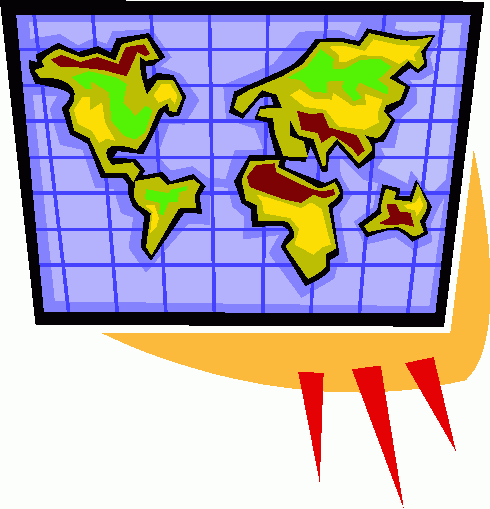 Géographie humaine:_____________________________________________________________________________________________________________________________________________________________________________________.                                   Qu’est-ce qu’on étudie? 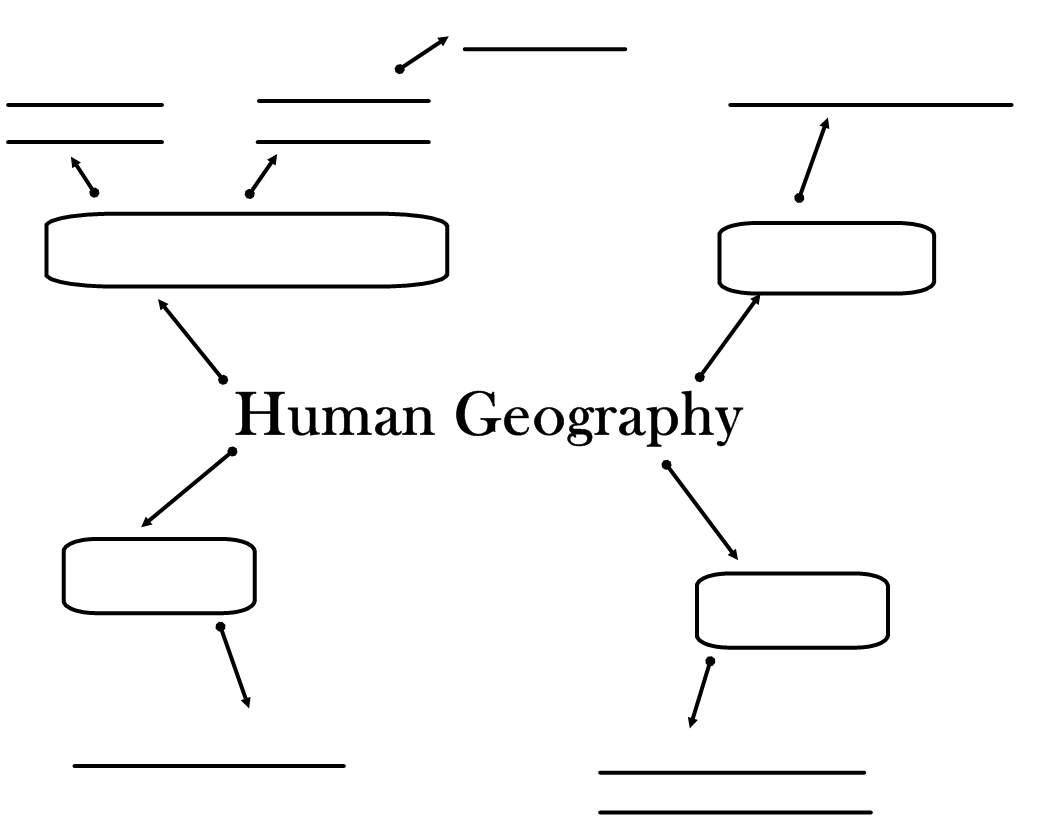 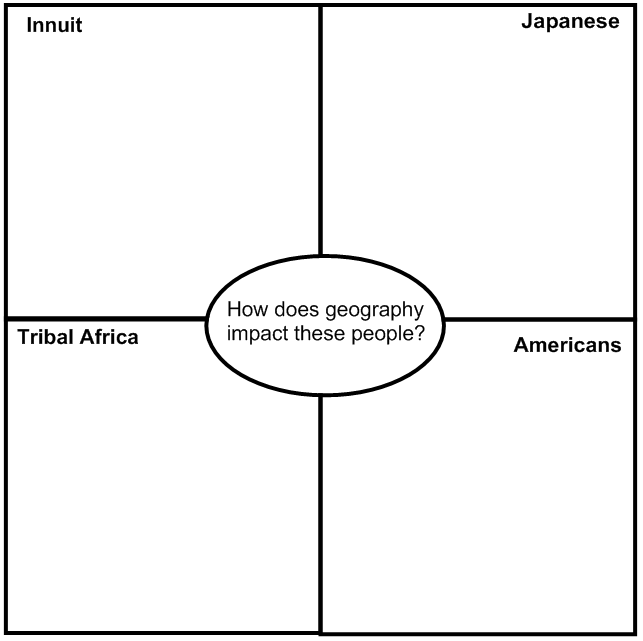 